Occupy Eugene Agenda Submission Form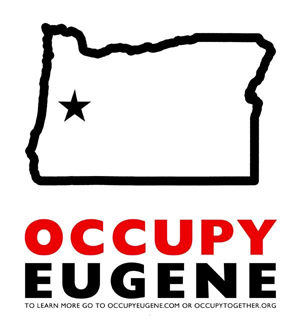 Your name:Title for item:What type of item is this?AnnouncementDiscussionProposalWhat are the further specifics on the item? (If your item is a proposal, please state the whole proposal here:)Is this coming on behalf of a committee, working group, task force, or affinity group?YesNoIf yes, which one?How can we contact you?Thank you.  A member of the facilitation team will contact you soon.  Please know that tentative agendas are set prior to GAs by the facilitation team and that the agenda is actually set at the Agenda Setting Meeting which takes place ½ hour before the GA.  The agenda will then be reviewed by the GA during Agenda Review. Everyone is invited to attend Agenda Setting Meetings.